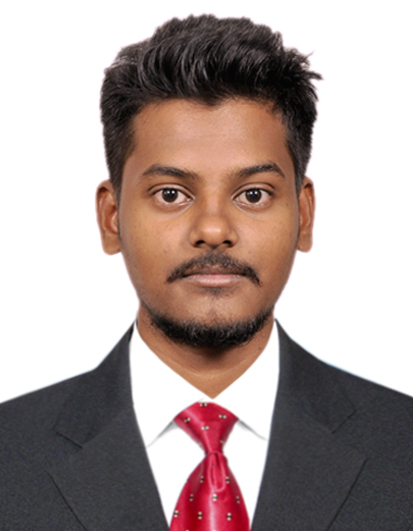 CAREER OBJECTIVETo be a part of Concern in Technical field where I can face a challenge with courage to accomplish ultimate success and want to carry out the responsibilities given to me to the best of my ability.Educational Qualificationadditional courses.Institution of Occupational Safety and Health IOSH-Managing Safety.Diploma in Occupational Safety, Health and Environment Management.AreaS of InterestQuality ControlHealth And SafetyWork Permit Receiver EXPERIENCE-1              Department       : Health, Safety And Environment.              Designation       : Safety Officer              Company Name: Star of kingdom Contracting Services, Saudi Arabia.              Duration 	    : Feb 2020 to Until.              Work Site          : Hadeed (Saudi Iron and Steel Company).              Work Activity   : Mechanical, Blasting and Painting.DUTIES AND RESPONSIBiLITIESSupervising and observation the workplace are in safe condition.Assessing risk and possible safety hazards of all aspects of operations.Stop the work if any unsafe act in workplace.Conducting risk assessment and near miss reports.Inspecting production equipment and processes to make sure they are safe.Conduct toolbox meeting when work before starts.Inspect the employees are working in under safe condition like wear PPEs with the nature of work.Store the all health and safety documents for future reference.To upgrade the health and safety polices when new technologies arrive.Verify the permit to work system reports which are related to working condition.To follow overall EHSS regulation.EXPERIENCE-2              Department       : Health, Safety And Environment.              Designation       : Work Permit Receiver              Company Name: Star of Kingdom Contracting Services, Saudi Arabia.              Duration   	    : Jun 2019 to Aug 2019.              Work Site         : Ar Razi (SABIC affiliated).              Work Activity  : Mechanical, Blasting And Painting.DUTIES AND RESPONSIBiLITIESInitiating and completing all applicable section of the permit to workSupervising the work prescribe in the permit to work to ensure it is conducted in the most efficient manner.Notifying the issuer of work progress and completion, and ensuring that the site is returned to a safe and operational state.Taking adequate care to preserve the permit in good condition.Providing and arranging all necessary resources related with performing the work, including standby- man for confined space entry.Revalidation of work permit is required.EXPERIENCE-3              Department       : Quality Control And Assurance              Designation       : Quality Engineer.                          Company Name: Sigma CNC Products, Hosur, India.                          Duration            : Feb 2018 To Feb 2019.DUTIES AND RESPONSIBILITIESRead blueprints and specifications  Monitor operations to ensure that they meet production standardsRecommend adjustments to the assembly or production processInspect, test, or measure materials or products being producedMeasure products with rulers, calipers, gauges, or micrometersAccept or reject finished itemsRemove all products and materials that fail to meet specificationsDiscuss inspection results with those responsible for productsReport inspection and test dataApproves incoming materials by confirming specifications/dimensions, conducting visual and measurements tests, rejecting and returning unacceptable materialsApproves in-process production by confirming specifications/dimensions, conducting visual and measurement tests, communicating required adjustments to production supervisorApproves finished products by confirming specifications/dimensions, conducting visual and measurement tests, returning products for re-work, confirming re-workVerification on reports completion upon receive from productionKeeps measurement equipment operating by following operating instructions & follow up calibration.Personal DetailsName			: Mohamed MuhsinFather’s Name		: Nainar Mohamed                         Gender                             : Male                         Date of Birth		: 11thApril 1996                         Marital Status                  : Single                         Nationality		: IndianLanguages Known	: English & TamilPassport no                     : R9019640DECLARATIONI hereby declare that the above furnished information is true to the best of my knowledge.Place:	Date: CourseInstitutionBoard/UniversityYear of Passing PercentageBachelor of Mechanical EngineeringDhaanish Ahmed College of Engineering, Chennai.Anna University, Chennai.201759.4%H.S.CLaurel Higher Secondary School, Pattukottai.State Board201360.5%S.S.L.CMaxwell Matriculation Higher Secondary School, Thanjavur.Matriculation201161.4%